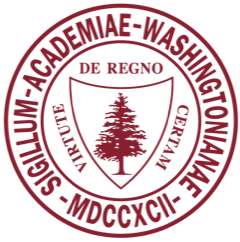 WASHINGTON ACADEMY66 Cutler Road, East Machias. Maine 04630Telephone: (207) 255-8301 Fax: (207) 255-8303www.washingtonacademy.orgVISITING TEAMS INFORMATIONAdministration:		Head of School: Judson McBrine			Associate Head of School: Tim Reynolds			Assistant head of School/Athletic Director: Rich OlivaresDriving Directions:	From Bangor: Route 9 East. Right on ME-192 South. Left on US-1. Right on ME-191South.From Augusta: I-95 North. I-395 S. US-1A. ME-46 North. 9 East.  Right on ME-192 South. Left on US-1. Right on ME-191 South.			From Calais: South on US-1. Left on ME-191 South Facilities:		Football/Soccer: Located on campus			Baseball/Softball: Located on campus			Basketball/Volleyball: Gymnasium located in the center of campus			Swimming: University of Maine at Machias			Tennis: Located on campus			Golf: Barren View Golf course (Jonesboro)			Cross-Country: Located on Campus			Track and Field: No facilityBusses/Vans:	Enter all facilities on Raider Way. Busses and Vans can park in the student parking lot on the right hand side.Parking: 	Parking is free for your bus or van with athletes, cheer& band. Confirm the number of busses with the Washington Academy Athletic  department prior to your contest. Locker room:	Varsity Football: Will use the Girls locker room located in the gymnasium.Girls Basketball: Will use the Boys locker room located in the gymnasium.Boys Basketball: Will use the Girls locker room located in the gymnasium.Girls Volleyball: Will use the Boys locker room located in the gymnasium.Football Press Box:	Press Box on the Home Side is for Washington Academy coaches. Visiting Coaches will use the lookout located on the visitor sidelineVisiting Team Info:	Varsity Football: Away team will stretch and warm up on the scoreboard side of the field.Visiting Band/Cheer/Pep Squad: Should assemble in the visiting bleachers, visiting sideline or near the scoreboard. Ticket Prices:		Football: General Admission		$ 4			WA students				Free			Visiting Students with ID 		$ 2			Children under 12			$ 2			Family					$ 10			Volleyball: General Admission	$ 4			WA students				Free			Visiting Students with ID 		$ 2			Children under 12			$ 2			Family					$ 10Basketball:  General Admission	$ 4			WA students				Free			Visiting Students with ID 		$ 2			Children under 12			$ 2			Family					$ 10 			Soccer:				Free			Baseball:				FreeSwimming:				FreeConcessions: 	Concession stand will be open for Varsity Football, Soccer, Volleyball and Basketball games.Security: 	The visiting team as well as the home team, will be responsible to supervise their side of the bleachers. No one should be on the field, court, or pool unless they are directly involved with game management or have proper credentials. Local Restaurants:	Bluebird Family Restaurant:	78 Main Street, Machias (207) 255-3351	Helens Family Restaurant: 111 Main Street, Machias (207) 255-8423	Pats Pizza: 168 Main Street, Machias (207)255-8111Subway: 1 court Street Unit 5, Machias (207) 255-4900	Mc Donald’s: 30 Dublin Street, Machias (207) 255-4510Grocery Store:	Hannaford: 149 Dublin Street, Machias (207)-255-3201  Questions:		Contact the Athletic Department: r.olivares@raider4life.org	